Paroisse St Jean XXIII					 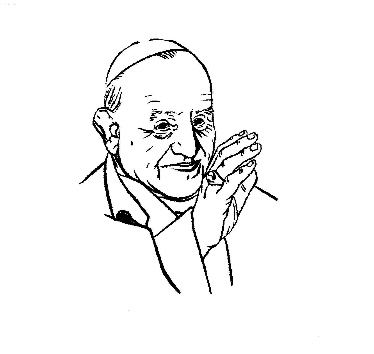 15 bis rue du Pont54370 Einvilleparoissestjean23@orange.fr  www.catholique-nancy.fr/einville FICHE D’INSCRIPTION AU CATÉ  2021-2022 Nous souhaitons inscrire  au caté notre ENFANTNOM :						Prénom :Date de naissance : 				Classe à la rentrée :Baptisé :     OUI        NONAdresse : Rue :								Code postal :						CommuneJoue d’un instrument de musique : OUI      NON  si oui lequel :Fait partie d’une chorale :   OUI      NONLes PARENTS :Le PAPA :NOM :						Prénom :Adresse : (si différente de celle de l’enfant)Rue :								Code postal :						CommuneTél :  	03				06Adresse mail :La MAMANNOM :						Prénom :Adresse : (si différente de celle de l’enfant)Rue :								Code postal :						CommuneTél :  	03				06Adresse mail :Le responsable légal est    le papa et la maman  	le papa   	la maman   nous autorisons la paroisse st Jean 23 à publier les photos sur lesquelles se trouvent notre enfant lors des activités religieuses (caté, messes, fêtes religieuses, célébrations diverses…) dans le « Sânon paroissial » et sur le site Internet de la paroisse, ainsi que dans les livres photos réalisés lors des premières communions. nous autorisons la paroisse st Jean 23 à diffuser nos numéros de téléphone et adresse aux enfants du même groupe de caté pour covoiturage.Le ….. ………… 2020 à ………………SignaturePapa					Maman